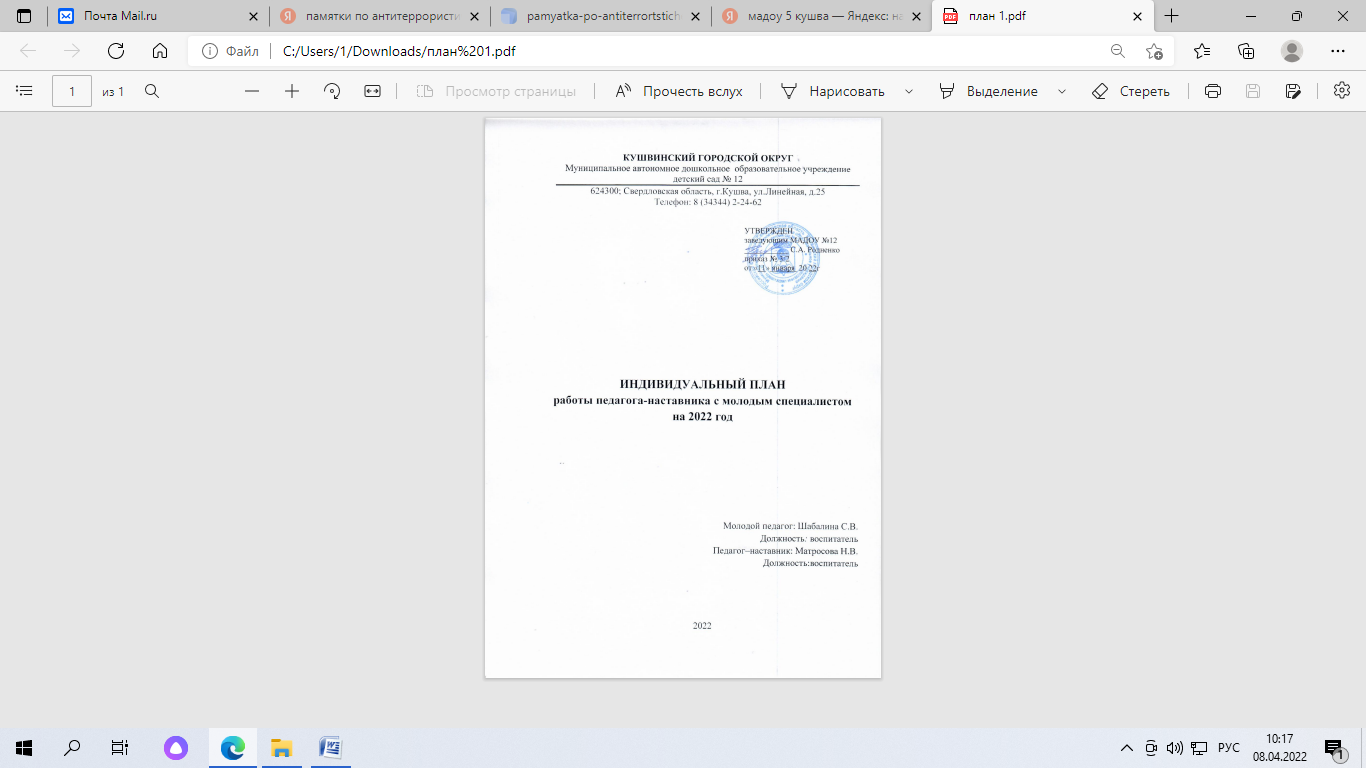 Цель: развить профессиональные умения и навыки молодого педагога.Задачи: повысить уровень организации образовательной деятельности; консультировать по вопросам ведения документации; оказать помощь в постановке целей, задач ООД и ее организации; разъяснить механизм работы с дидактическим и наглядным материалом; организовать углубленное изучение инновационных педтехнологий.Содержание работыФорма проведенияСрокиЗнакомство с основными документами, регламентирующими деятельность ДОУ:  Федеральным законом «Об образовании»;  Федеральным государственным образовательным стандартом;  Федеральным законом «Об основных гарантиях прав ребёнка Российской Федерации»;  Конвенцией ООН о правах ребёнка; Санитарноэпидемиологическим правилами и нормативами для ДОУ;  Уставом учреждения;  Локальными актами учреждения.Консультации и ответы на интересующиевопросы.ЯнварьВыявление знаний и затруднений у молодого педагога в процессе воспитательно-образовательной деятельности Оказание помощи в организации работы с документациейАнкетирование, беседаКонсультация ЯнварьВиды и организация режимных моментов в детском саду.Использование современных здоровье сберегающих технологий.Просмотр молодым специалистом режимных моментов, проводимых наставником.Консультации, ответы на вопросы молодого специалиста.Январь-февраль Изучение методики проведения НОД по всем образовательным областям, совместная разработка конспектов НОД, эффективное использование дидактического материала в работеПосещение молодым специалистом НОД у наставника (1-2 раза в неделю). Посещение наставником НОД молодого специалиста (1-2 раза в неделю).Февраль  Использование в работе проектов.Использование в работе ИКТ.Консультация и ответы на интересующие вопросы. Анализ перспективного плана проектной деятельности.Консультация, использование презентаций в работе с детьми и родителями.МартСамостоятельная организация и руководство играми детей. Роль игры в развитии дошкольников. Причины возникновения конфликтных ситуаций и их урегулирование в процессе педагогической деятельности.Консультация наставника, наблюдение за работой молодого специалиста (в совместной игровой деятельности). Обсуждение и консультирование молодого педагога по этой теме.Апрель Мониторинг детского развития.Подготовка к летне-оздоровительному периоду.Проведение итогов работы.Подбор диагностического материала.Консультация и ответы на интересующие вопросы, оказание помощи.Помощь в самоанализе молодого педагогаМай